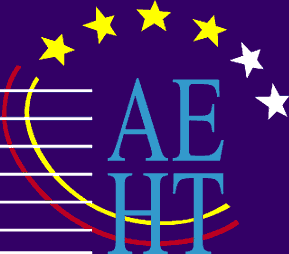 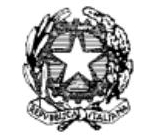 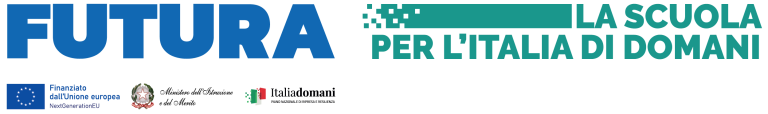 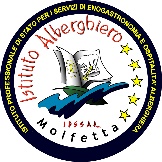 ISTITUTO PROFESSIONALE DI STATOPER I SERVIZI DI ENOGASTRONOMIA E OSPITALITA’ ALBERGHIERA -  ISTITUTO ALBERGHIERO  MOLFETTA  -Sede Centrale: Istituto Apicella - Corso Fornari, 1 ~ 70056 Molfetta ~ Tel. 080/3345078- Fax 080/3342308Sede succursale:  Via Giovinazzo - s.s. 16 località 1^ cala ~ 70056 Molfetta ~ Tel. 080/3341896- Fax 080/3351364C.F. 93249230728 ~ Cod. Istituto BARH04000D Codice Univoco UF3N40Sito web: www.alberghieromolfetta.it   e-mail BARH04000D@istruzione.it  - BARH04000D@pec.istruzione.it Al Dirigente Scolastico Antonio NATALICCHIOI.P.E.O.A. MOLFETTAOGGETTO: Istanza di manifestazione di interesse a partecipare alla procedura di RdO su MEPA per la realizzazione del Progetto in epigrafe.Il sottoscritto […] nato il […] a[…] residente in […] via […] codice fiscale n. […] in qualità di […] dell’operatore economico […] con sede legale in […] via […] sede operativa in […] via […] partita I.V.A. […]Per ogni comunicazione relativa a chiarimenti e per le verifiche previste dalla normativa vigente: Domicilio eletto: Via […] Località […] CAP […]n. di telefono[…] e-mail (PEC) […]CHIEDEdi essere invitato a partecipare alla selezione di operatori economici per la realizzazione del Progetto Turismo ed Enogastronomia 4.0. Codice Progetto: M4C1I3.2-2022-962-P-22347.                                  CUP –  D54D22009240006	CIG - A00B522A8CDICHIARAai sensi degli articoli 46 e 47 del D.P.R. 28 dicembre 2000, n. 445, consapevole delle sanzioni penali previste dall’articolo 76 del medesimo D.P.R. 445/2000 per le ipotesi di falsità in atti e dichiarazioni mendaci ivi indicate: 1) di accettare, senza riserva alcuna, i termini, le modalità di partecipazione e le prescrizioni contenute nell’avviso esplorativo di codesta istituzione scolastica; 2) di essere a conoscenza che la presente istanza non costituisce proposta contrattuale e non vincola in alcun modo la Stazione appaltante che sarà libera di seguire anche altre procedure e che la stessa Stazione appaltante si riserva di interrompere in qualsiasi momento, per ragioni di sua esclusiva competenza, il procedimento avviato, senza che i soggetti istanti possano vantare alcuna pretesa; 3) di essere a conoscenza che la presente istanza non costituisce prova di possesso dei requisiti generali e speciali richiesti per l’affidamento della fornitura che invece dovrà essere dichiarato dall’interessato in occasione della gara a procedura negoziata ed accertato dalla Stazione appaltante nei modi di legge.(Località) ……………………….…………., lì …………….……………… TITOLARE O LEGALE RAPPRESENTANTE Timbro e firma _______________________________ Allega alla presente: fotocopia, non autenticata, di valido documento di identità in corso di validità o altro documento di riconoscimento equipollente ai sensi dell’art. 35 comma 2 del DPR 445/2000, del sottoscrittore. PIANO NAZIONALE DI RIPRESA E RESILIENZA MISSIONE 4: ISTRUZIONE E RICERCAComponente 1 – Potenziamento dell’offerta dei servizi di istruzione: dagli asili nido alle Università, Investimento 3.2: Scuola 4.0: scuole innovative, cablaggio, nuovi ambienti di apprendimento e laboratori  - Azione 1 - Next generation classroom – Ambienti di apprendimento innovativi, finanziato dall’Unione europea – Next Generation EU.Progetto: Turismo ed Enogastronomia 4.0.Codice Progetto: M4C1I3.2-2022-962-P-22347.CUP –  D54D22009240006	CIG - A00B522A8C